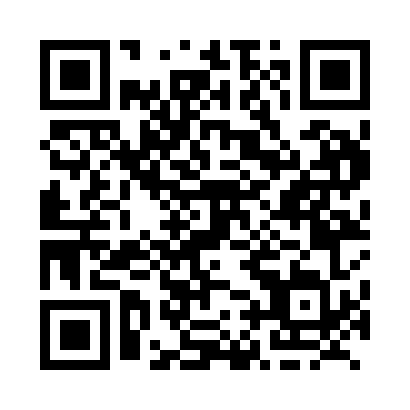 Prayer times for Albany, Nova Scotia, CanadaWed 1 May 2024 - Fri 31 May 2024High Latitude Method: Angle Based RulePrayer Calculation Method: Islamic Society of North AmericaAsar Calculation Method: HanafiPrayer times provided by https://www.salahtimes.comDateDayFajrSunriseDhuhrAsrMaghribIsha1Wed4:356:091:176:178:2610:002Thu4:336:081:176:188:2710:023Fri4:326:061:176:198:2810:044Sat4:306:051:176:208:3010:055Sun4:286:041:176:208:3110:076Mon4:266:021:176:218:3210:097Tue4:246:011:176:228:3310:118Wed4:226:001:176:228:3410:129Thu4:205:581:176:238:3610:1410Fri4:185:571:176:248:3710:1611Sat4:175:561:176:258:3810:1712Sun4:155:551:176:258:3910:1913Mon4:135:531:176:268:4010:2114Tue4:115:521:176:278:4110:2315Wed4:105:511:176:278:4310:2416Thu4:085:501:176:288:4410:2617Fri4:075:491:176:298:4510:2818Sat4:055:481:176:298:4610:2919Sun4:035:471:176:308:4710:3120Mon4:025:461:176:308:4810:3321Tue4:005:451:176:318:4910:3422Wed3:595:441:176:328:5010:3623Thu3:575:431:176:328:5110:3724Fri3:565:431:176:338:5210:3925Sat3:555:421:176:348:5310:4126Sun3:535:411:176:348:5410:4227Mon3:525:401:176:358:5510:4328Tue3:515:401:186:358:5610:4529Wed3:505:391:186:368:5710:4630Thu3:495:381:186:368:5810:4831Fri3:485:381:186:378:5910:49